Département des sciences sociales.Avis aux Étudiants 1ére  Année MASTERPsychologie Clinique                      Nous informons l’ensemble des étudiants  Master 1 Psychologie Clinique, qu’une   séance  de    consultation    des   copies des  modules        (1/l’entretien Clinique) et (2/Psychopathologie de l’enfant et l’Adolescent)  de Mme SAHRAOUI est programmée pour le Dimanche 28/05/2017 à 11h00, les  salles  N° 06.                                                           Bejaia, le 23/05/2017.                                        	                                         L’Administrationالجمهورية الجزائرية الديمقراطية الشعبيةRépublique Algérienne Démocratique et Populaire الجمهورية الجزائرية الديمقراطية الشعبيةRépublique Algérienne Démocratique et Populaire الجمهورية الجزائرية الديمقراطية الشعبيةRépublique Algérienne Démocratique et Populaire Ministère de l’Enseignement Supérieur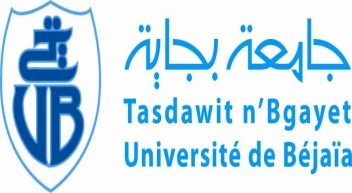        et de Recherche Scientifique        Université de  BéjaïaFaculté des Sciences  Humaines et Sociales                                                            وزارة التعليم العالي و البحث العلميجامعة بجاية    كــــلية العلوم الإنسانية و الاجتماعية